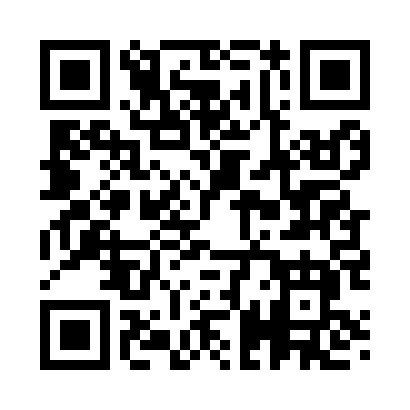 Prayer times for McGaheysville, Virginia, USAMon 1 Jul 2024 - Wed 31 Jul 2024High Latitude Method: Angle Based RulePrayer Calculation Method: Islamic Society of North AmericaAsar Calculation Method: ShafiPrayer times provided by https://www.salahtimes.comDateDayFajrSunriseDhuhrAsrMaghribIsha1Mon4:235:551:195:148:4310:152Tue4:235:561:195:148:4210:153Wed4:245:561:195:148:4210:144Thu4:255:571:205:148:4210:145Fri4:255:571:205:148:4210:146Sat4:265:581:205:158:4210:137Sun4:275:591:205:158:4110:138Mon4:285:591:205:158:4110:129Tue4:296:001:205:158:4110:1210Wed4:296:001:205:158:4010:1111Thu4:306:011:215:158:4010:1012Fri4:316:021:215:158:3910:1013Sat4:326:021:215:158:3910:0914Sun4:336:031:215:158:3810:0815Mon4:346:041:215:158:3810:0716Tue4:356:051:215:158:3710:0617Wed4:366:051:215:158:3710:0618Thu4:376:061:215:158:3610:0519Fri4:386:071:215:158:3510:0420Sat4:406:081:215:158:3510:0321Sun4:416:081:215:148:3410:0222Mon4:426:091:215:148:3310:0123Tue4:436:101:215:148:329:5924Wed4:446:111:215:148:329:5825Thu4:456:121:215:148:319:5726Fri4:466:131:215:148:309:5627Sat4:476:131:215:138:299:5528Sun4:496:141:215:138:289:5429Mon4:506:151:215:138:279:5230Tue4:516:161:215:138:269:5131Wed4:526:171:215:128:259:50